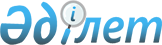 О внесении дополнений в постановление Правительства Республики Казахстан от 26 июля 2007 года № 633 "О дивидендах на государственные пакеты акций и доходах на государственные доли участия в организациях"
					
			Утративший силу
			
			
		
					Постановление Правительства Республики Казахстан от 11 июля 2017 года № 421. Утратило силу постановлением Правительства Республики Казахстан от 27 марта 2020 года № 142
      Сноска. Утратило силу постановлением Правительства РК от 27.03.2020 № 142.
      Правительство Республики Казахстан ПОСТАНОВЛЯЕТ:
      1. Внести в постановление Правительства Республики Казахстан от 26 июля 2007 года № 633 "О дивидендах на государственные пакеты акций и доходах на государственные доли участия в организациях" следующие дополнения:
      пункт 1 дополнить подпунктом 1-4) следующего содержания:
      "1-4) акционерное общество "Фонд проблемных кредитов", сто процентов акций которого находится в республиканской собственности, направляет на выплату дивидендов на государственный пакет акций 0,1 (ноль целых одна десятых) процента от чистого дохода по итогам 2016 года;";
      дополнить пунктом 2-6 следующего содержания:
      "2-6. Министерству финансов Республики Казахстан в установленном законодательством порядке обеспечить направление части чистого дохода, полученного по итогам 2016 года, оставшегося в распоряжении акционерного общества "Фонд проблемных кредитов", на реализацию проектов и программ, способствующих сохранению стабильности банковской и финансовой системы Республики Казахстан.".
      2. Настоящее постановление вводится в действие со дня его подписания.
					© 2012. РГП на ПХВ «Институт законодательства и правовой информации Республики Казахстан» Министерства юстиции Республики Казахстан
				
      Премьер-Министр
Республики Казахстан 

Б.Сагинтаев
